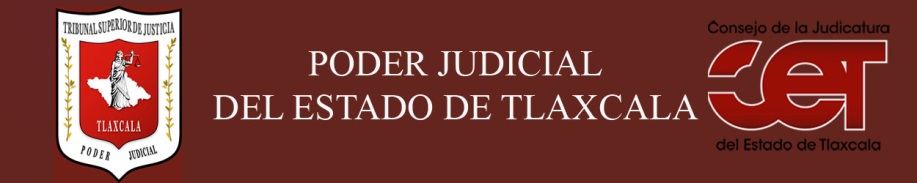 Formato público de Curriculum VitaeI.- DATOS GENERALES:I.- DATOS GENERALES:Nombre:VICTOR HUGO CORICHI MENDEZCargo en el Poder Judicial: JEFE DE DEPARTAMENTOÁrea de Adscripción: TESORERIAFecha de Nacimiento: (cuando se requiera para ejercer el cargo) II.- PREPARACIÓN ACADÉMICA: II.- PREPARACIÓN ACADÉMICA: Último grado de estudios:LICENCIATURAInstitución:UNIVERSIDAD AUTONOMA DE TLAXCALAPeriodo:1988-2003Documento: SITítulo Profesional: SICédula: 1881520Estudios Profesionales:ESTUDIOS DE PODGRADOInstitución: CIJUREPPeriodo: 1998-2000Documento: CERTIFICADOCédula: XIII.- EXPERIENCIA LABORAL: a)  tres últimos empleosIII.- EXPERIENCIA LABORAL: a)  tres últimos empleosIII.- EXPERIENCIA LABORAL: a)  tres últimos empleos1Periodo (día/mes/año) a (día/mes/año):15/0CT/2005 A 15/FEB/2009Nombre de la Empresa:Nombre de la Empresa:COMISION DE DERECHOS HUMANOS DE PUEBLACargo o puesto desempeñado:Cargo o puesto desempeñado:VISITADORCampo de Experiencia:  Campo de Experiencia:  DERECHOS HUMANOS2Periodo (día/mes/año) a (día/mes/año):14/FEB/2001 A 15/JUN/2005Nombre de la Empresa:Nombre de la Empresa:TRIBUNAL SUPERIOR DE JUSTICIA DEL EDO.TLAXCALACargo o puesto desempeñado:Cargo o puesto desempeñado:SECRETARIO PARTICULARCampo de Experiencia:  Campo de Experiencia:  3Periodo (día/mes/año) a (día/mes/año):15/MARZO/1994 A 13/FEB/2001Nombre de la Empresa:Nombre de la Empresa:PROCURADURIA FEDERAL DEL CONSUMIDORCargo o puesto desempeñado:Cargo o puesto desempeñado:ABOGADO DE CONCILIACION Y ARBITRAJECampo de Experiencia:  Campo de Experiencia:  PROCEDIMIENTOS CONTENCIOSOS ADMINISTRATIVOSIV.- EXPERIENCIA LABORAL: b)Últimos cargos en el Poder Judicial:IV.- EXPERIENCIA LABORAL: b)Últimos cargos en el Poder Judicial:IV.- EXPERIENCIA LABORAL: b)Últimos cargos en el Poder Judicial:Área de adscripciónPeriodo 1TESORERIA2011 A 20182INSTITUTO DE ESPECIALIZACION JUDICIAL2009 A 20113OFICIALIA MAYOR2009V.- INFORMACION COMPLEMENTARIA:Últimos cursos y/o conferencias y/o capacitaciones y/o diplomados, etc. (de al menos cinco cursos)V.- INFORMACION COMPLEMENTARIA:Últimos cursos y/o conferencias y/o capacitaciones y/o diplomados, etc. (de al menos cinco cursos)V.- INFORMACION COMPLEMENTARIA:Últimos cursos y/o conferencias y/o capacitaciones y/o diplomados, etc. (de al menos cinco cursos)V.- INFORMACION COMPLEMENTARIA:Últimos cursos y/o conferencias y/o capacitaciones y/o diplomados, etc. (de al menos cinco cursos)Nombre del PonenteInstitución que impartióFecha o periodo12345VI.- Sanciones Administrativas Definitivas (dos ejercicios anteriores a la fecha):VI.- Sanciones Administrativas Definitivas (dos ejercicios anteriores a la fecha):VI.- Sanciones Administrativas Definitivas (dos ejercicios anteriores a la fecha):VI.- Sanciones Administrativas Definitivas (dos ejercicios anteriores a la fecha):SiNoEjercicioNota: Las sanciones definitivas se encuentran especificadas en la fracción  XVIII del artículo 63 de la Ley de Transparencia y Acceso a la Información Pública del Estado, publicadas en el sitio web oficial del Poder Judicial, en la sección de Transparencia.XXXVII.- Fecha de actualización de la información proporcionada:VII.- Fecha de actualización de la información proporcionada:Santa Anita Huiloac, Apizaco, Tlaxcala, a  01  de  octubre  de  2018.Santa Anita Huiloac, Apizaco, Tlaxcala, a  01  de  octubre  de  2018.